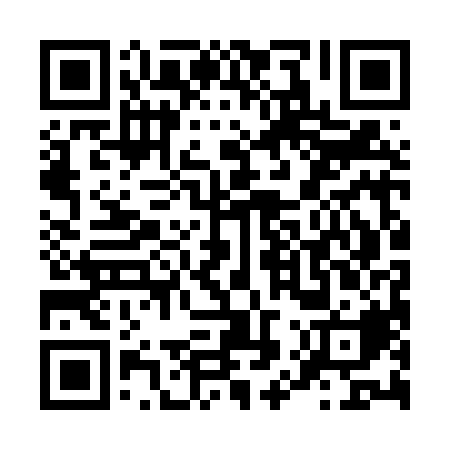 Ramadan times for Oberthulba, GermanyMon 11 Mar 2024 - Wed 10 Apr 2024High Latitude Method: Angle Based RulePrayer Calculation Method: Muslim World LeagueAsar Calculation Method: ShafiPrayer times provided by https://www.salahtimes.comDateDayFajrSuhurSunriseDhuhrAsrIftarMaghribIsha11Mon4:534:536:4212:303:386:196:198:0112Tue4:514:516:4012:303:396:216:218:0313Wed4:494:496:3712:303:406:226:228:0514Thu4:464:466:3512:293:416:246:248:0715Fri4:444:446:3312:293:426:266:268:0816Sat4:424:426:3112:293:436:276:278:1017Sun4:394:396:2912:283:446:296:298:1218Mon4:374:376:2712:283:456:316:318:1419Tue4:344:346:2412:283:466:326:328:1620Wed4:324:326:2212:273:476:346:348:1721Thu4:304:306:2012:273:486:356:358:1922Fri4:274:276:1812:273:496:376:378:2123Sat4:254:256:1612:273:506:396:398:2324Sun4:224:226:1312:263:516:406:408:2525Mon4:194:196:1112:263:526:426:428:2726Tue4:174:176:0912:263:526:436:438:2927Wed4:144:146:0712:253:536:456:458:3128Thu4:124:126:0512:253:546:466:468:3329Fri4:094:096:0212:253:556:486:488:3530Sat4:074:076:0012:243:566:506:508:3731Sun5:045:046:581:244:577:517:519:391Mon5:015:016:561:244:587:537:539:412Tue4:594:596:541:244:587:547:549:433Wed4:564:566:521:234:597:567:569:454Thu4:534:536:491:235:007:587:589:475Fri4:504:506:471:235:017:597:599:496Sat4:484:486:451:225:028:018:019:517Sun4:454:456:431:225:028:028:029:538Mon4:424:426:411:225:038:048:049:559Tue4:394:396:391:225:048:058:059:5710Wed4:374:376:371:215:058:078:0710:00